отчето результатах контрольного мероприятия«Внешняя проверка годовой бюджетной отчетности отдела образования администрации Грачевского муниципального района и подведомственных ему учреждений за 2014 год»1. Основание для проведения контрольного мероприятия: пункт 2.10 раздела 2 Плана  работы  Контрольно-счетной комиссии  Грачевского муниципального района Ставропольского края на  2015 год, утвержденного приказом председателя Контрольно-счетной комиссии  Грачевского муниципального района Ставропольского края от 30 декабря 2014 года № 72, приказ председателя Контрольно-счетной комиссии  Грачевского муниципального района Ставропольского края от 02 марта 2015 года № 12 «О проведении внешней проверки годовых отчетов».2. Предмет контрольного мероприятия: годовая бюджетная отчетность отдела образования администрации Грачевского муниципального района и подведомственных ему учреждений за 2014 год.3. Цель внешней проверки: - установление полноты представленной бюджетной отчетности, ее соответствие установленным требованиям;- оценка достоверности показателей представленной отчетности.4.  Объекты проверки: отдел образования администрации  Грачевского муниципального района Ставропольского края и подведомственные ему учреждения.5. Срок проведения контрольного мероприятия с 02 марта по 01 апреля 2015 г.6. Проверяемый период деятельности: 2014 год.7. По результатам контрольного мероприятия установлено следующее:7.1. Основным направлением деятельности отдела образования администрации Грачевского муниципального района является организация управления образованием на территории Грачевского района.7.2. Решением Совета Грачевского муниципального района Ставропольского  края от 19.12.2014  № 120-III «О бюджете Грачевского  муниципального района Ставропольского  края на 2014 год и на плановый период 2015 и 2016 годов» (далее – Решение № 120-III)   Отдел образования определен  главным администратором доходов бюджета Грачевского муниципального района Ставропольского края  и главным распорядителем средств районного бюджета, что соответствует данным годового отчета. Бюджетная отчетность представлена на бумажном носителе. В соответствии с требованиями пункта 4 Инструкции № 191н представленные документы годовой бюджетной отчетности пронумерованы, сброшюрованы, представлены с оглавлением и сопроводительным письмом.7.3. Отдел образования в отчетном периоде осуществлял функции и полномочия учредителя в отношении двадцати девяти казенных учреждений,  что отражено в форме 0503161.Отделом образования представлена бюджетная отчетность по отделу образования и 28 подведомственным муниципальным казенным учреждениям. Отчетность представлена в составе следующих форм: 0503130, 0503121, 0503127, 0503128, 0503110, 0503164.  В нарушение пункта 11.1 Инструкции № 191н не представлены формы: 0503125, 0503184, 0503230, 0503161,  0503162, 0503163, 0503164, 0503166, 0503167, 0503168, 0503169, 0503171, 0503172, 0503173, 0503176, 0503178, 0503177, Таблицы 1- 7.Проверить достоверность представленной сводной бюджетной отчетности не представляется возможным в связи с тем, что не представлен к проверке годовой отчет МБОУ ДОД «Центр детского творчества».  7.4. Годовая бюджетная отчетность Отдела образования включает  документы, перечень которых установлен пунктом 11.1 Инструкции № 191н. В нарушение пункта 11.1 Инструкции № 191н не представлены формы № 0503184 «Справка о суммах консолидируемых поступлений, подлежащих зачислению на счет бюджета» и № 0503230 «Разделительный (ликвидационный) баланс главного распорядителя, распорядителя, получателя бюджетных средств, главного администратора, администратора источников финансирования дефицита бюджета, главного администратора, администратора доходов бюджета», № 0503167 «Сведения о целевых иностранных кредитах», № 0503171 «Сведения о финансовых вложениях получателя бюджетных средств, администратора источников финансирования дефицита бюджета», № 0503172 Сведения о государственном (муниципальном) долге», № 0503176 «Сведения по ущербу имуществу, хищениях денежных средств и материальных ценностей» и в разделе 5 Пояснительной записки (ф. 0503160) не включены в перечень не представленных в составе отчета документов.Кроме того, в нарушение пункта 8 Инструкции № 191н в составе Пояснительной записки представлены формы: № 0503173 «Сведения об изменении остатков валюты баланса» и № 0503178 «Сведения об остатках денежных средств на счетах получателя бюджетных средств», которые не имеют числовых значений. Согласно Инструкции, формы отчетности, не имеющие числовых значений, не составляются, информация о чем подлежит отражению в пояснительной записке к бюджетной отчетности за отчетный период..7.5. Проверкой содержания, полноты, сопоставимости показателей представленной годовой отчетности  установлены нарушение требований Инструкции № 191н   в формах: 0503121, 0503127, 0503164, 0503166.7.6. Плановые показатели, указанные в отчете об исполнении бюджета Отделом образования за 2014 год  соответствуют показателям утвержденного бюджета Грачевского муниципального района с учетом изменений, внесенных в ходе исполнения бюджета.По доходам, согласно данных годовой отчетности за 2014 год (ф.0503127) утвержденные бюджетные назначения составили 233033,46 тыс. рублей. Поступление доходов за отчетный период составило 233632118,43 тыс. рублей или 100,25 процентов. По расходам утвержденные бюджетные назначения составили  350898,22 тыс. рублей, исполнено 350469,20 тыс. рублей или 99,67 процентов. Неисполнение составило 429,02 тыс. рублей. Следует отметить, что в  ф. 0503164 и в текстовой части Пояснительной записки отсутствуют причины неисполнения расходной части, что не позволяет провести объективный анализ исполнения бюджета.7.7. Согласно сведениям ф. 0503130 дебиторская задолженность по состоянию на отчетную дату по счету 020500000 «Расчеты по доходам» составила 2906,82 рублей со знаком «минус». Это неиспользованный остаток межбюджетных трансфертов, который подлежит возврату в вышестоящие бюджеты в 2015 году.Кредиторская задолженность по расчетам с поставщиками и подрядчиками по состоянию на 01.01.2015 составила 100897,65 рублей, в том числе:- по счету 1.302.33 в сумме 97997,22  рублей по расчетам с ООО «Газпроммежрегионгаз» за поставку газа образовательным учреждениям района в рамках договорных отношений на 2014 год» и в сумме 2900,43  рублей по расчетам с ОАО «Газпромгазораспределение» за транспортировку газа образовательным учреждениям района в рамках договорных отношений на 2014 год.Кредиторская задолженность по расчетам по платежам в бюджеты по счету 1.303.02 составила 211449,80 рублей со знаком «минус» - задолженность ФСС по выплате пособий по уходу за ребенком за декабрь 2014 года.Согласно отчетным данным формы 0503128 «Отчет о принятых бюджетных обязательствах» по состоянию на 01.01.2015 отражены неисполненные бюджетные и  денежные обязательства в сумме кредиторской задолженности на конец отчетного периода.7.8. В отчетном периоде отдел образования принимал участие в реализации  мероприятий районной  целевой   программы «Развитие образования в Грачевском муниципальном районе Ставропольского края». Плановый объем бюджетных ассигнований районного бюджета, главным распорядителем которых является отдел образования, направленных на реализацию муниципальной  целевой   программы, составил 350644,32  тыс. рублей, исполнено 99,91 процентов плановых назначений.7.9. Бюджетной росписью расходов на 2014 год предусмотрены средства на исполнение подпрограммы "Развитие физической культуры и массового спорта" в сумме 150,0 тыс. рулей. Согласно ф. 0503127 кассовое исполнение составило также 150,0 тыс. рублей. Информация об исполнении мероприятий в рамках этой программы отсутствует в ф. 0503166.7.10. В отчетном периоде Контрольно-счетной комиссией  была проведена проверка отдела образования как главного распорядителя средств районного бюджета, направленных на реализацию мероприятий муниципальной целевой программы «Развитие образования в Грачевском муниципальном районе Ставропольского края на 2011-2013 годы». Проверкой установлены нарушения:- Порядка разработки и реализации  районных целевых и ведомственных целевых программ;- методологии применения бюджетной классификации, установленной приказами Минфина России от 28.12.2010г. № 190н, от 21.12.2011 года  № 180н, от 21.12.2012 года № 171н «Об утверждении указаний о порядке применения бюджетной классификации Российской Федерации»;- Инструкции № 157н;- Приказа № 173н;-  приказа Минфина России от 21.12.2012г. № 171н « Об утверждении указаний о порядке применения бюджетной классификации Российской Федерации на 2013 год и на плановый период 2014 и 2015 годов» и другие нарушения. По результатам проверки направлено представление Контрольно-счетной комиссии отделу образования, которое исполнено в установленный срок.8. По результатам проведенной внешней проверки бюджетной отчетности отдела образования  администрации Грачевского муниципального района за 2014 год Контрольно-счетная комиссия считает, что представленная отчетность содержит достаточно полную и достоверную информацию, необходимую внешним пользователям отчетности о деятельности отдела образования, о его имущественном положении. Отраженные в настоящем заключении нарушения не оказали существенного влияния на достоверность бюджетной отчетности  отдела образования  администрации Грачевского муниципального района.Инспектор Контрольно-счетнойкомиссии Грачевского муниципального района Ставропольского края                                                       А.И. Кузьминов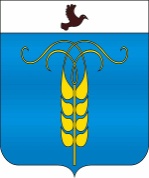 КОНТРОЛЬНО-СЧЕТНАЯ КОМИССИЯГРАЧЕВСКОГО МУНИЦИПАЛЬНОГО РАЙОНА СТАВРОПОЛЬСКОГО КРАЯ356250, Ставропольский край, Грачевский район, с. Грачевка, ул. Ставропольская, 42, тел. (86540) 4-00-26, факс (86540) 4-05-97,  kskgr@yandex.ru   УТВЕРЖДАЮпредседатель Контрольно-счетной комиссии Грачевского муниципальногорайона Ставропольского края________________ /О.В. Пономарева/«___»____________________2015 г.